2019《亚洲国际营养保健食品展》向亚洲推介全球营养保健食品的最新发展，同比增长24％2019年10月25日（新加坡讯）– 作为亚洲首屈一指的营养保健食品盛会，2019《亚洲国际营养保健食品展》的出席人数同比增长24％，成功吸引来自78个国家的7,060名国际参观者。展览面积增加31％，总计380家全球供应商共襄盛举。许多参观者隔天又再回头，只因盛会带来太多惊喜，亮点包括展览的国际性质、供应商的多样化造就无穷商机，以及通过今年活动所能采购到的各种主要新成分。“今年，新产品专区和新推出的市场准入中心倍受关注，各展位都人潮汹涌。” 英富曼(Informa Markets)全球健康与营养欧洲网络执行总裁Chris Lee表示。“营养保健食品是亚洲蓬勃发展的行业，英富曼矢志提供知识库和平台以促进本区域营养保健食品业的增长，全力支持这个领域。”《亚洲国际营养保健食品展》展示了最新的成分、产品开发和技术，它们经由科技革新来塑造这个行业。配合展览而举行的《亚洲国际营养保健食品展》会议为期2天，由多位行业专家主持，深入浅出地讲解当今营养保健食品业最热门的议题。当中包括个性化营养、心理健康、营养化妆品、运动与健身营养，以及消化系统健康。此行业在新产品和新成分方面的演化趋势，是2019年活动能招徕众多参观者、参展商和会议代表的一大原因。Reckitt Benckiser全球高级品牌经理Rikhia Mazumdar是首次担任会议代表并参与盛事，她宣称自己明年必定再来。“我了解到微生物组技术和益生菌的新兴趋势，这些都是你坐在办公桌前无法掌握的知识。这对我来说非常具有启发性。”关于趋势，Pharmatech的研发科学家Jeff Klien评论：“益生菌和胶原蛋白广受欢迎。它们在美国市场上无疑占有极大份额，但有趣的是，它们居然也盛行于亚洲各地。”参展商凯爱瑞（Kerry）的营养学家Aoife Marie Murphy说道：“不同概念造就了各种新成分的纷纷涌现，多姿多彩。蛋白质始终是主流趋势，而重点正转向基于植物的蛋白质，并预示永续趋势的到来。无论如何，我们都见证了运用科学原理来研制的各种创新成分，为消费者带来健康补益的佳音。例如，各式各样的益生菌是针对不同的个人需要和状态，如健康老龄化。目前，运动营养益生菌的市场回响极其火热。”她强调：“凯爱瑞备有的成分广泛而多元，我们正积极钻研蛋白质领域、面筋、纤维和益生菌。透过《亚洲国际营养保健食品展》，我们晓得人们对这些概念有着浓厚兴趣。”活动中呈现的成分和供应商的多样性，紧紧抓住参观者的心。菲律宾Universal Robina公司的全球创新副总裁兼首席研发官Krishna Mohan Suri对此深表赞同。他说道：“从概念上，我们了解到一些独特的成分及我们获提供的商机。我们也能把握机会去结识供应商，进而建立良好的合作关系。”另一个重要趋势则是胶原蛋白的妙用，不只是美容领域，它在健康老龄化和运动科学方面也大放异彩。2019《亚洲国际营养保健食品展》赞助商之一的嘉利达（GELITA），其中国/ APA销售副总裁Josh Hemelaar分享道：“科学重塑了运动营养品的形态……胶原蛋白正形成一股风靡全球的浪潮。”第十届《亚洲国际营养保健食品展》将于2020年9月23日至24日在新加坡的滨海湾金沙会展中心再度隆重登场，万众期待。- 完结 -关于亚洲国际营养保健食品展（Vitafoods Asia）亚洲国际营养保健食品展（Vitafoods Asia）是Informa Markets旗下Informa Health ＆ Nutrition的展会之一，由全球健康和保健食品行业的顶级活动、教育、数据和内容品牌组成。这个强大的联盟服务于CPG品牌、制造商、供应商、零售商、分销商、投资者和服务提供商的全球网络。Informa Health ＆ Nutrition的活动包括Esca Bona、天然产品Expo East与天然产品Expo West、NBJ峰会、SupplySide West与SupplySide East、Vitafoods Europe 以及亚洲国际营养保健食品展（Vitafoods Asia）。天然产品INSIDER是涵盖健康成分和成品应用的全球媒体品牌。Vitafoods Insights提供网上内容和一系列的特定主题电子杂志，为全球观众带来Vitafoods展会活动的亮点。欲知更多详情，请访问informahealthandnutrition.comInforma Markets为专业市场创建平台去联系，交易，创新和增长。Informa Markets旗下有500多个主要的品牌展览，通过面对面交流，同时凭借科技为主导的现代通讯技术等多维手段，为各界专业人士和消费者提供参与、体验、促成交易为宗旨的交流平台。以我们对行业深入洞察、创新及创业性方式，为行业提供建立合作、进入市场、拓展业务的聚会场所。我们还提供一系列数字化服务和专业内容以实现企业品牌影响力。 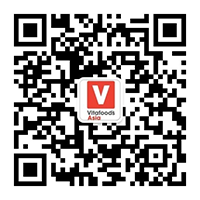 新闻联络人Theodore Woon | 电话：+6591553507 | 电邮：theo@pinpointpr.sg